NOTATARK TIL GRUPPEFORBEREDELSE – SKRIFTLIG DANSKTema – fokus – nøgleordVærktøjstekstØvelsestekstPerspektivtekstBillederDanskfaglig viden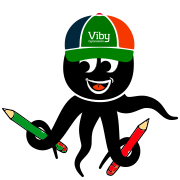 